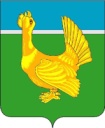 Администрация Верхнекетского района    ПОСТАНОВЛЕНИЕО проведении торгов в форме открытого аукциона в целях предоставления земельного участка с видом разрешённого использования: для строительства разделочной эстакадыНа основании ст. 39.11, ст.39.12 Земельного кодекса Российской ФедерацииПОСТАНОВЛЯЮ:Провести торги в форме открытого аукциона на право заключения договора аренды земельного участка общей площадью 96164,0 кв.м., адрес:  Российская Федерация, Томская область, Верхнекетский район, п. Катайга, ул. Малышка, 2А, с кадастровым номером 70:04:0100002:885 из земель населенных пунктов, разрешенное использование: для строительства разделочной эстакады (далее земельный участок).Определить:Начальную цену годовой арендной платы: 69238 (шестьдесят девять тысяч двести тридцать восемь) рублей 08 копеек, в соответствии с отчетом от 06.03.2018 года №23-Р ООО «Профессиональная оценка».Шаг аукциона – 2077(две тысячи семьдесят семь) рублей 14 копеек;Размер задатка – 13847 (тринадцать тысяч восемьсот сорок семь) рублей 62 копейки;Срок действия договора аренды – 3 года;Управлению по распоряжению муниципальным имуществом и землей Администрации Верхнекетского района (Толмачёва А.С.) опубликовать информационное сообщение о проведении торгов в форме открытого аукциона на право заключения договора аренды земельного участка на сайте www://torgi.gov.ru и организовать проведение торгов в форме открытого аукциона на право заключения договора аренды земельного участка.Контроль за исполнением настоящего постановления возложить на начальника Управления по распоряжению муниципальным имуществом и землей Администрации Верхнекетского района Толмачёву А.С.Глава Верхнекетского района	А.Н. СидихинАвдеев М.А.2-13-58_____________________________________________________________________________________________                                                                       Дело-2, УРМИЗ-1, «24» апреля 2018 г.р.п. Белый Яр Верхнекетского районаТомской области№430 